                                                     Отчет          о работе Республиканской общественной организации «Стоматологическая ассоциация Республики Коми» за 2018 годРеспубликанская общественная организация «Стоматологическая ассоциация Республики Коми» (СтАРК) существует с 2015 года.  Устав «СтАРК» зарегистрирован в Министерстве юстиции Российской Федерации Управления Министерства юстиции Российской Федерации по Республике Коми в апреле 2015 года.Высшим руководящим органом Ассоциации является Конференция Ассоциации. Постоянно действующим коллегиальным органом управления Ассоциации является Совет Ассоциации. Текущее руководство деятельностью Ассоциации осуществляет Президент. В составе совета вошли 9 человек.                                                                                  В 2018  году   ассоциация  в своем составе насчитывала  183 чел., это составляет  47% от всех врачей стоматологического профиля Республики Коми. За 2018 год ответственным секретарем  было продлено создание реестра врачей  Ассоциации  для учета членства  в Стоматологической  Ассоциации  России. В  2018 году  на  конференции СтАРК  был переизбран президент  и ревизионная комиссия  в составе трех человек,  принято решение об избрании представителей  Республиканской общественной организации «Стоматологическая ассоциация Республики Коми» в состав Совета Стоматологической Ассоциации России (СтАР) на период  2018 -2021 г.г.                 – 2 чел.; выбран делегат на очередной XIIV Съезд Стоматологической Ассоциации России (СтАР) -1 чел.   В сентябре 2018 года, на  очередном XV Съезде Стоматологической Ассоциации России (СтАР),   присутствовал            1 делегат  от нашей организации согласно квоте.                                                                                         Члены Совета Стоматологической Ассоциации России участвуют в работе Комитета СтАР «По организации и управлению стоматологической службой». От имени нашей организации, члены Совета СтАР принимали непосредственное участие в актуализации «Классификатора основных стоматологических лечебно-диагностических мероприятий и технологий, выраженных в условных единицах трудоемкости (УЕТ)» для передачи его в профильную комиссию по стоматологии Высшего экспертного Совета Министерства здравоохранения Российской Федерации. В 2018 году  активно  проводилось  обсуждение  новых Профессиональных стандартов по основным стоматологическим должностям. Заседания Совета СтАР и комитетов проходят дважды в год в Москве.Представители «СтАРК» участвуют в работе экспертной группы аттестационной  комиссии стоматологического направления при МЗ РК, сотрудничают с ФГБОУ ВО «Северный государственный медицинский университет» в части непрерывного медицинского образования.                                               РОО «СтАРК» сотрудничает с государственными структурами: Министерством здравоохранения Республики Коми, территориальным ФОМС Республики Коми, а также общественной организацией – профсоюзом работников здравоохранения РК. Члены «СтАРК» принимают активное участие в общественных мероприятиях, проводимых органами власти и общественными организациями: митинги, праздничные  шествия, соревнования среди  медицинских ЛПУ. Звание «Лучшего врача года» в   2018 году   по специальности «стоматология» получала  член РОО «СтАРК»  Иванова Ольга Борисовна – врач-стоматолог детский.  В 2018  год РОО «СтАРК» приняла  решение:  перечислить  денежные средства на сооружение памятника погибшим медикам в годы Великой отечественной   войны по инициативе Ассоциации врачей Республики Коми  согласно уставной деятельности.20 марта 2016 года РОО «СтАРК» присоединилась к проведению Всемирного дня здоровья полости рта, которое организовала Всемирная Стоматологическая Федерация FDI, а в  2015 году и Стоматологическая Ассоциация  России. Поддержание стоматологического здоровья пациентов младшего и старшего школьного возраста, а также студентов традиционно остаются приоритетным направлением профилактической медицины и в Республике Коми..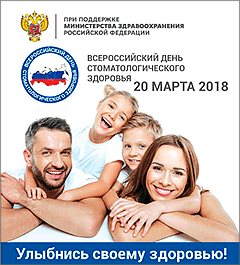 Активное участие  в  проведении Всемирного дня Здоровья полости рта в марте 2018 года  принимали   стоматологические поликлиники городов Сыктывкара, Воркуты и Инты, ООО «Леош», стоматологический кабинет поликлиники  ООО «Монди ЛПК».  Информация о проведении  Всемирного дня здоровья полости рта, а также  рекомендации для пациентов о гигиене полости рта,  были  доведены   населению  в стоматологических отделениях  Центральных районных больниц  Корткеросского, Койгородского, Усть-Цилемского, Печорского  районов.  Врачи стоматологического профиля – члены РОО «Стоматологическая ассоциация Республики Коми», гигиенисты стоматологические, выходили в ДДУ, школы, средние учебные заведения, а также ГУ РК «Детский дом № 1     им. А.А. Католикова  для детей-сирот и детей, оставшихся без попечения родителей»  для проведения Уроков гигиены. Воспитанники Детского дома получили подарки:  расписание уроков с памятками о правилах гигиены полости рта.20 марта 2018 года,  в день   проведения  Всемирного дня здоровья полости рта, все пациенты, посетившие  в этот день  врача стоматологического профиля получили  памятку «Гигиена полости рта»Совместно с компанией Коми Гор была выпущена  телепередача «Твое Здоровье», которая транслировалась  по Республике Коми, канал Россия. Жители Республики Коми  ознакомились  с новыми  методиками  хирургического  лечения, показаниями  и  противопоказаниями  для проведения тех или иных  оперативных  вмешательств, а также с  профилактикой  стоматологических  заболеванийНа приеме врача-стоматолога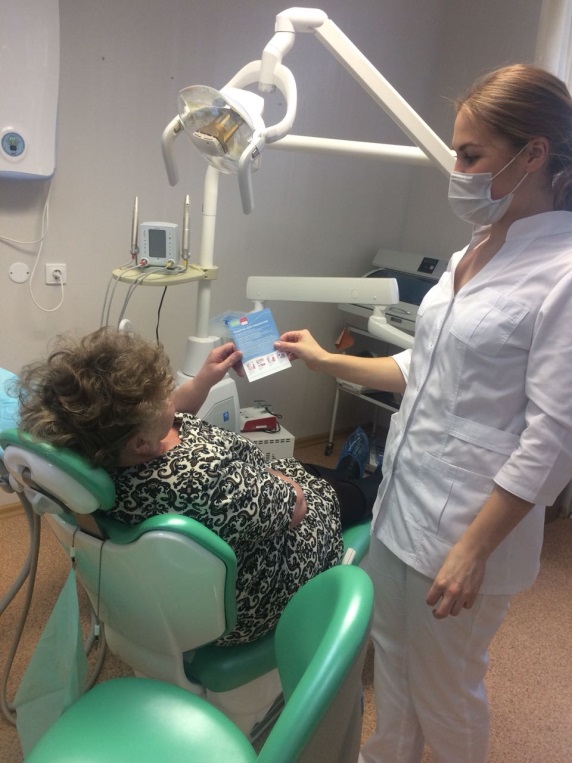 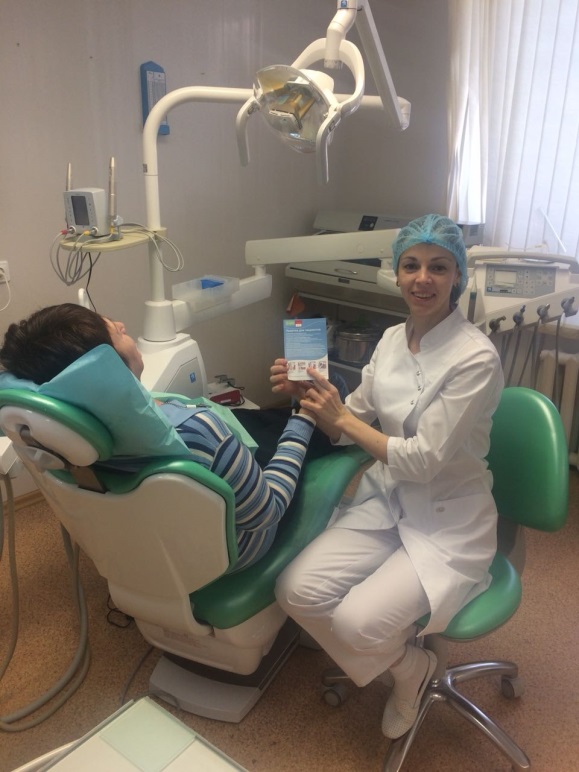 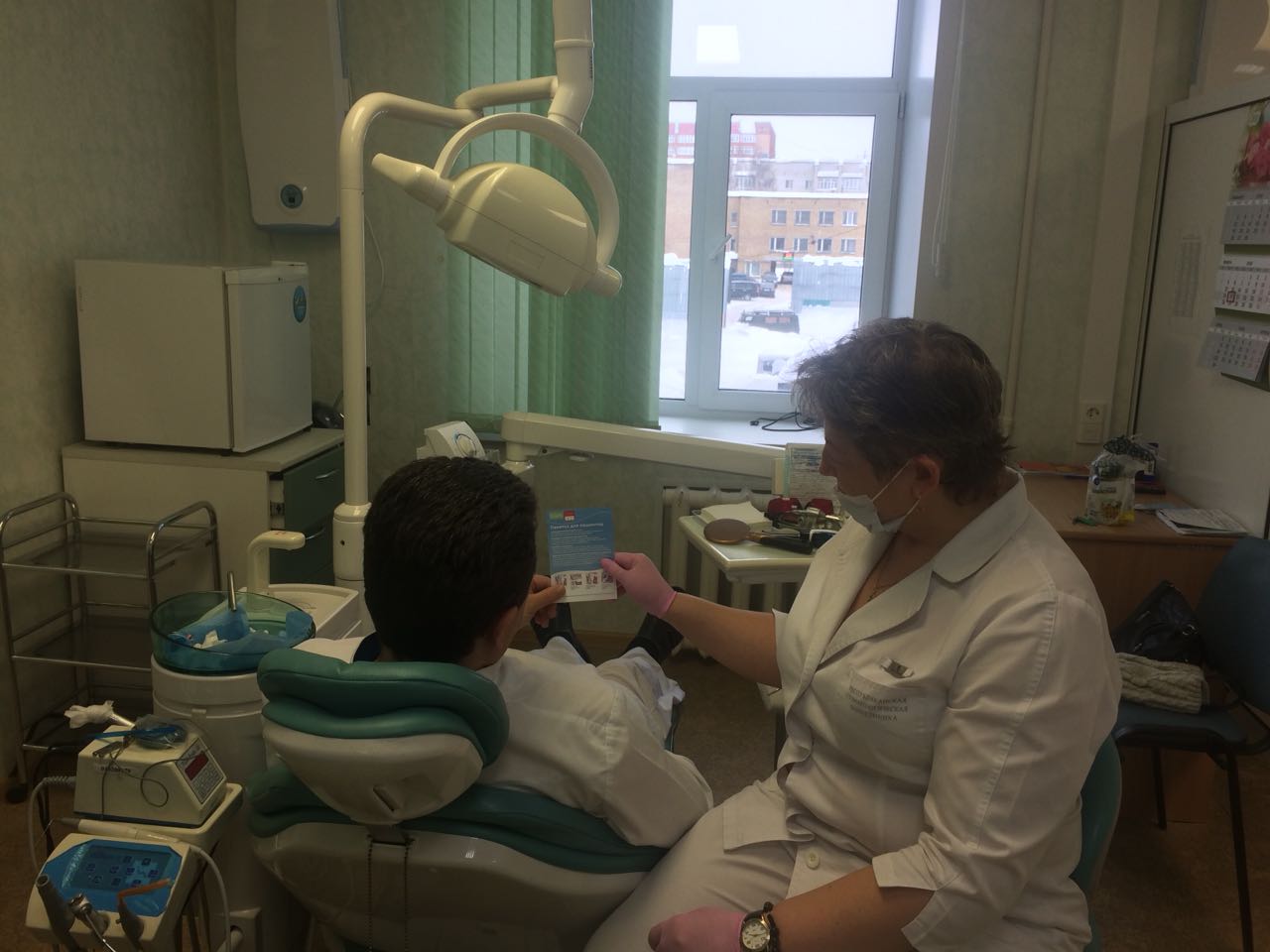                                   Уроки  гигиены  для дошкольников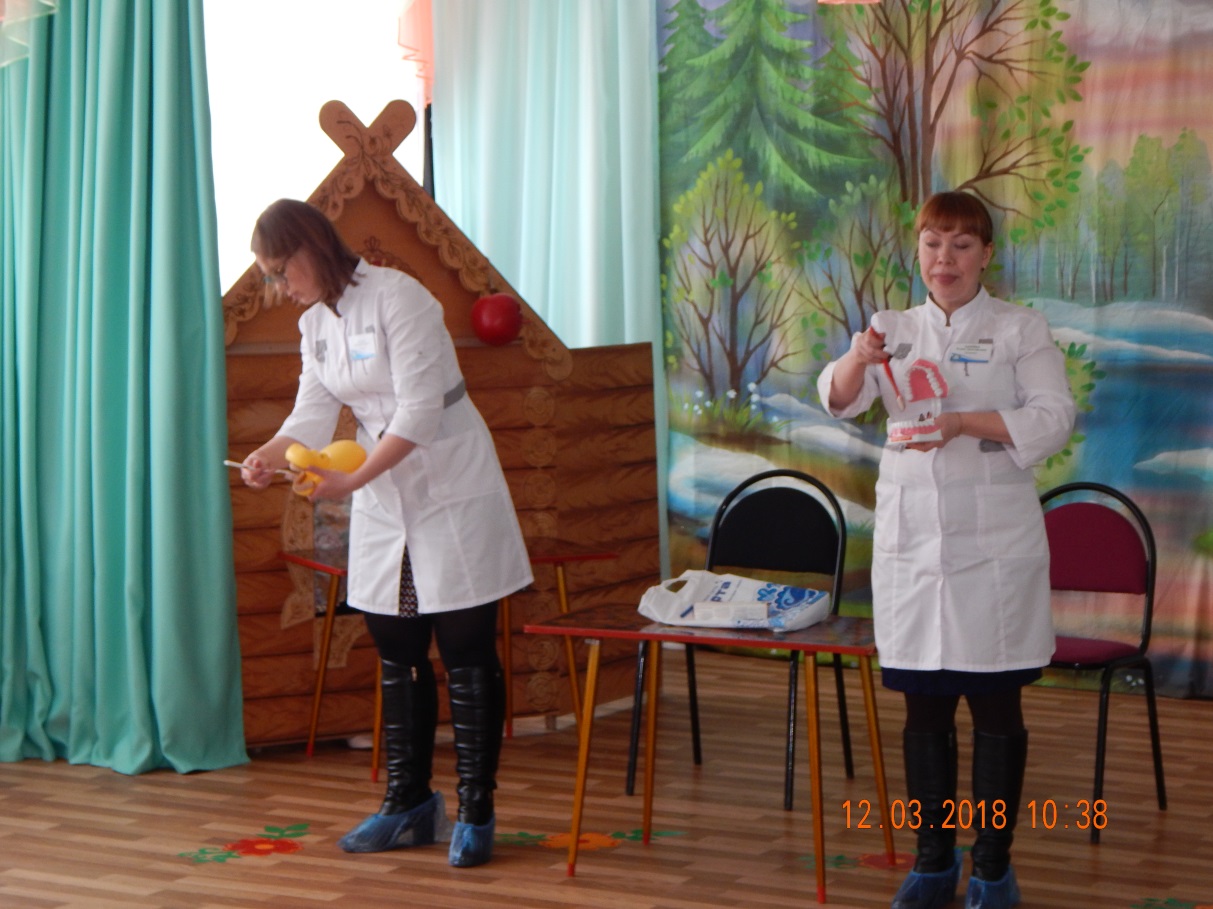 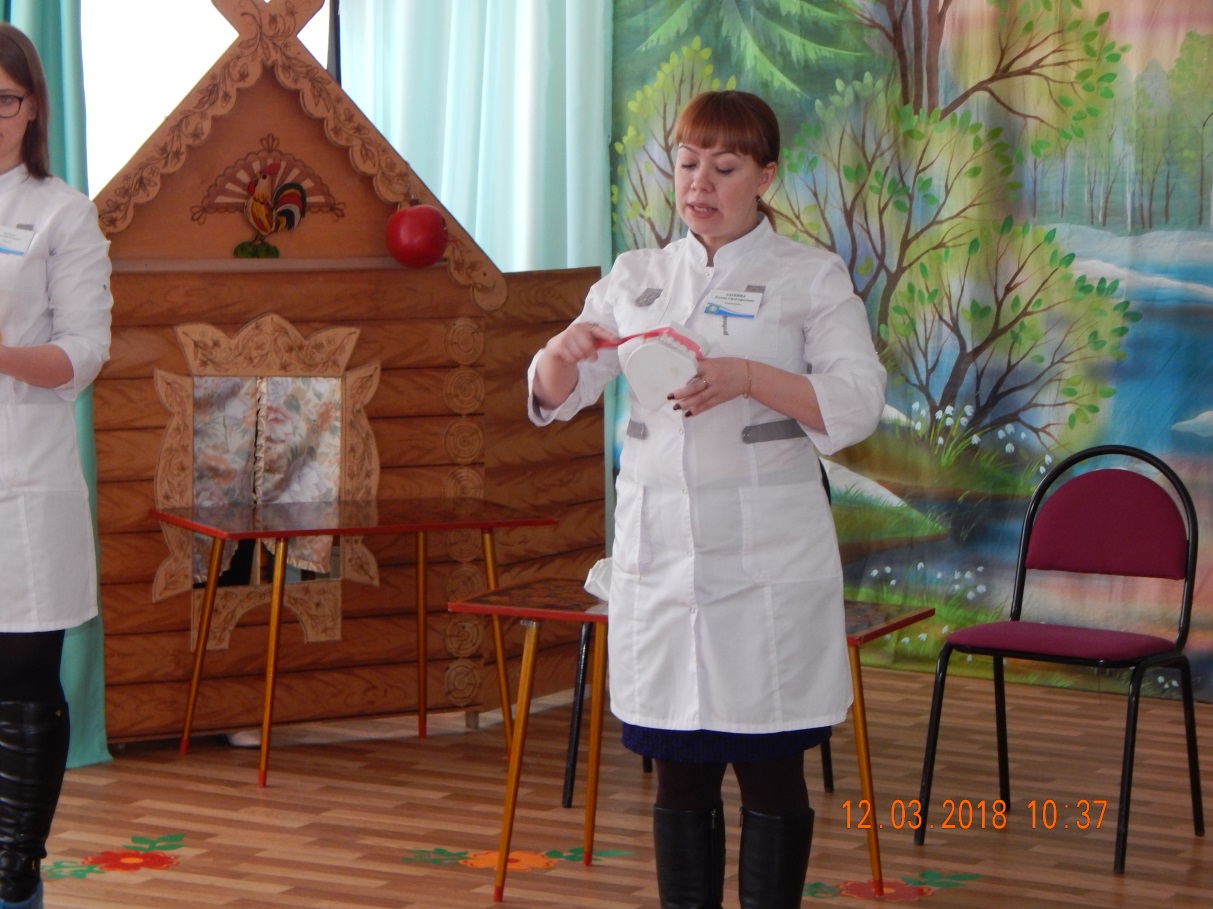 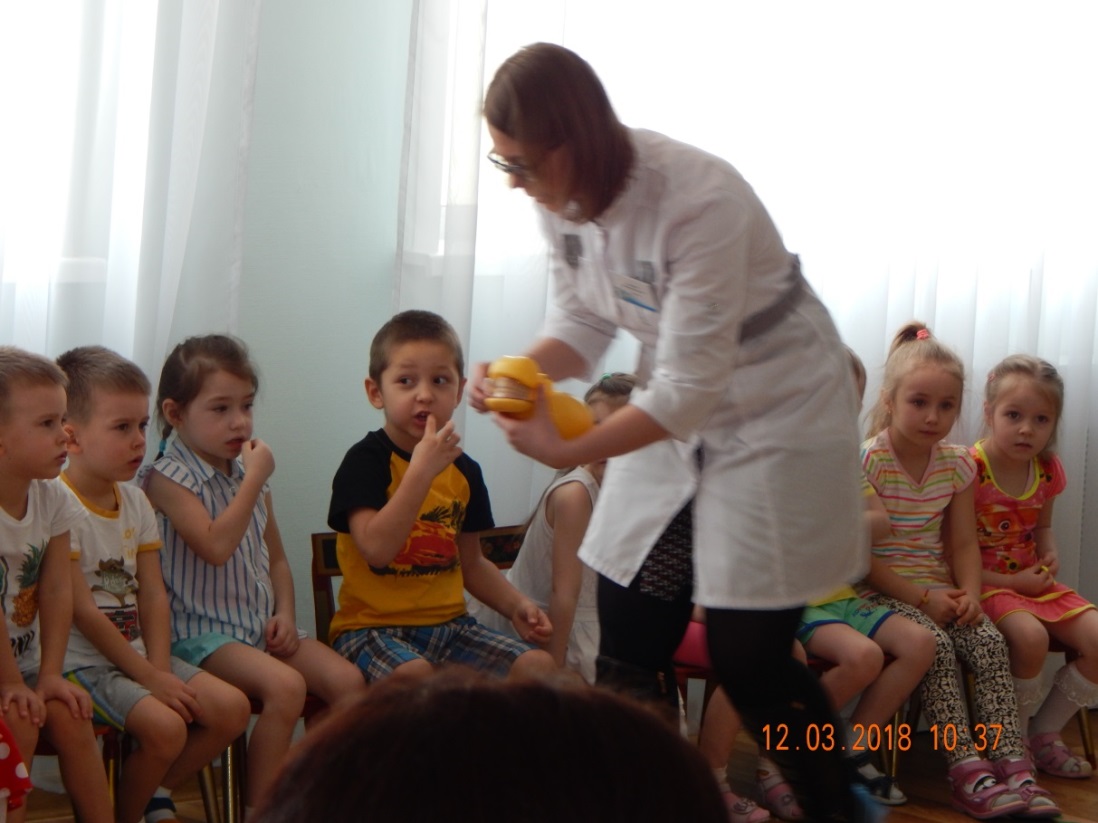 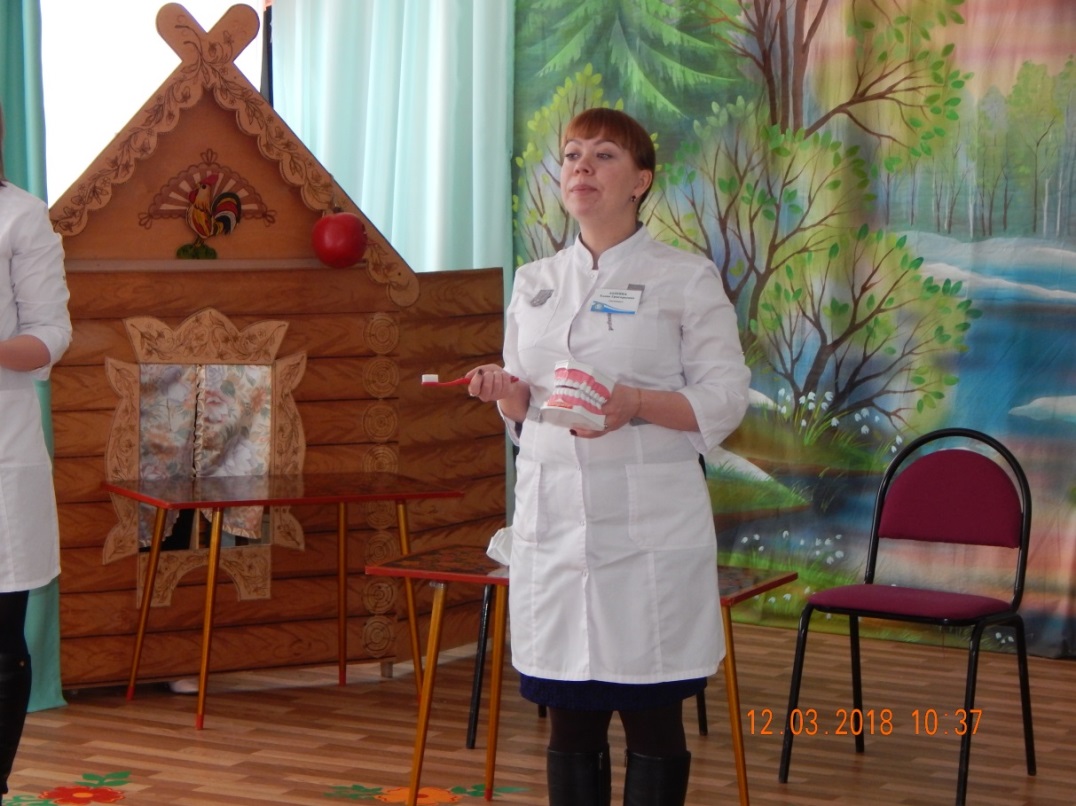 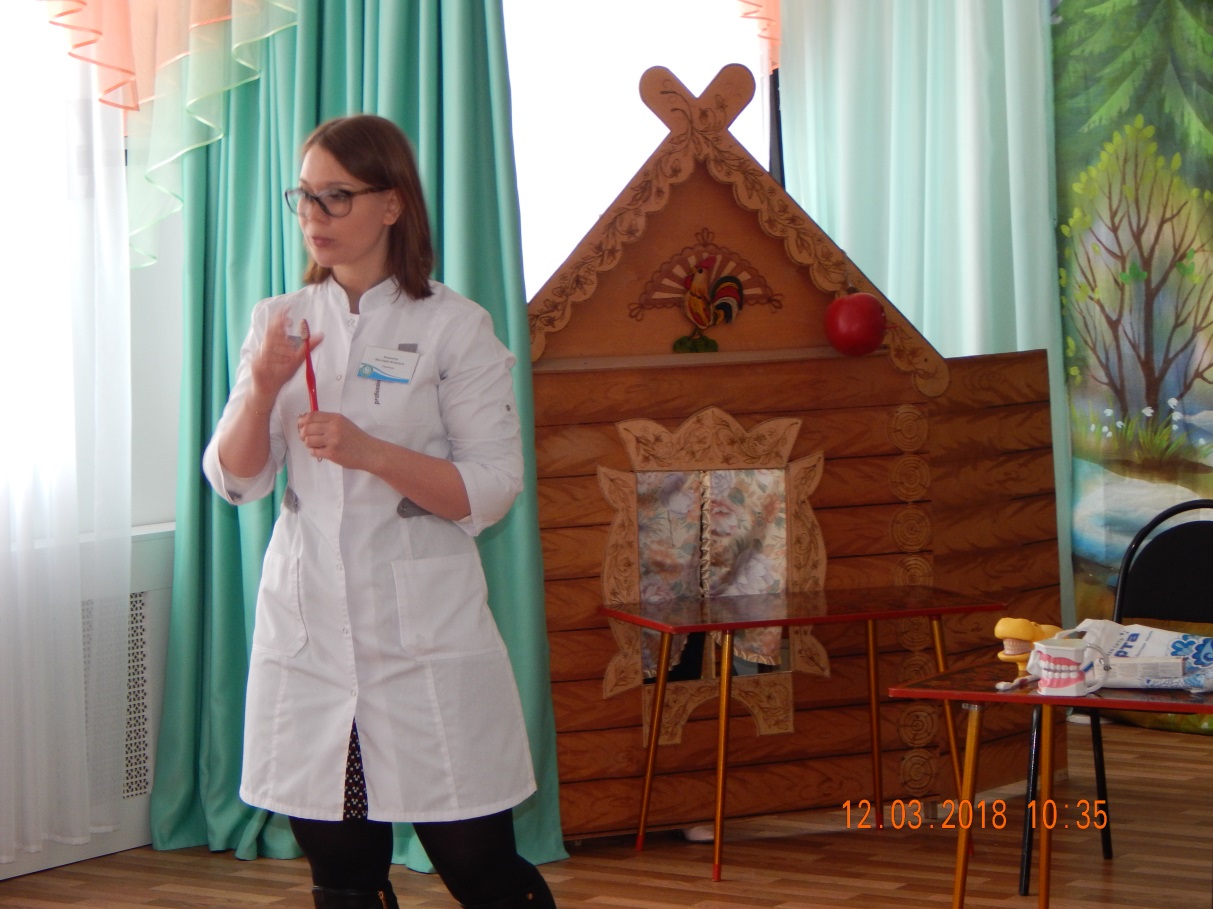 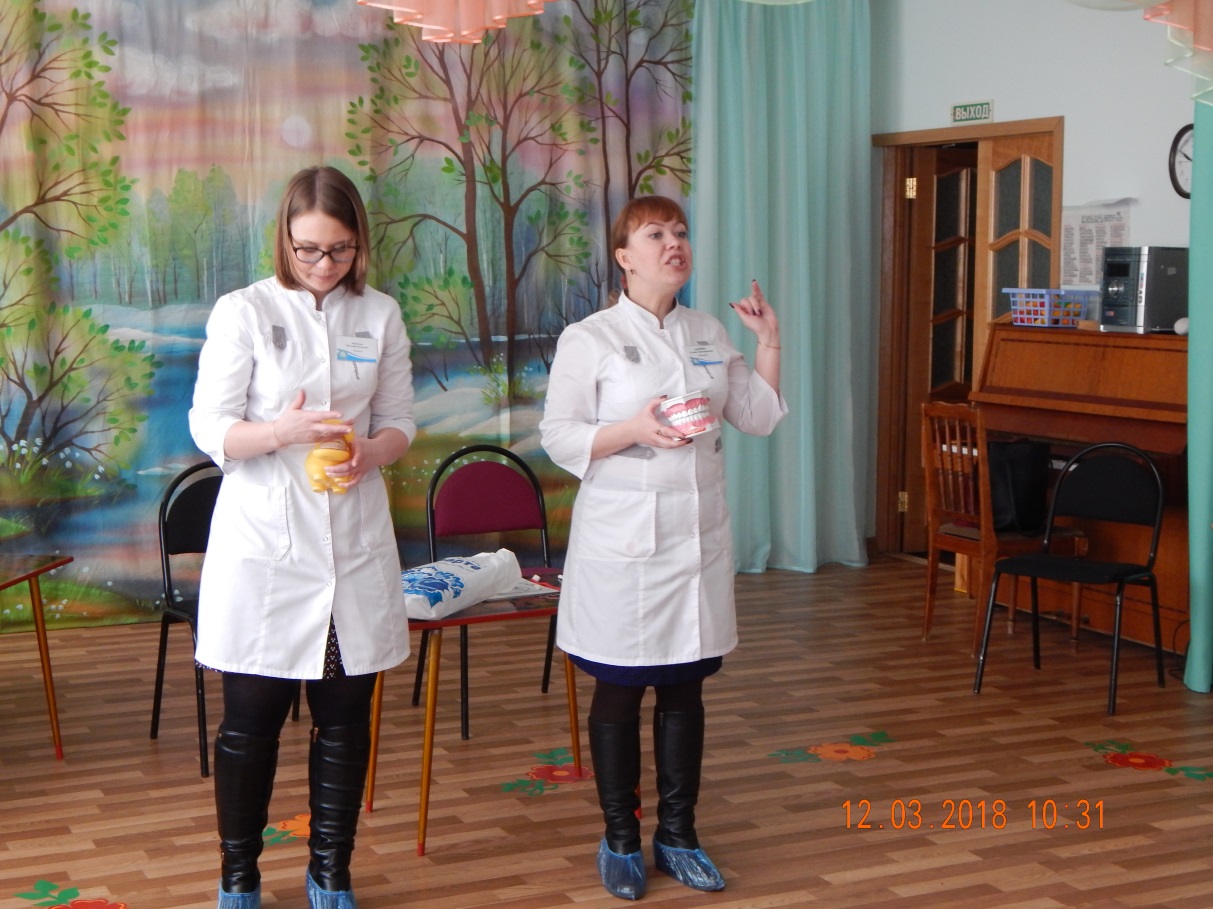 На приеме врача-стоматолога   детского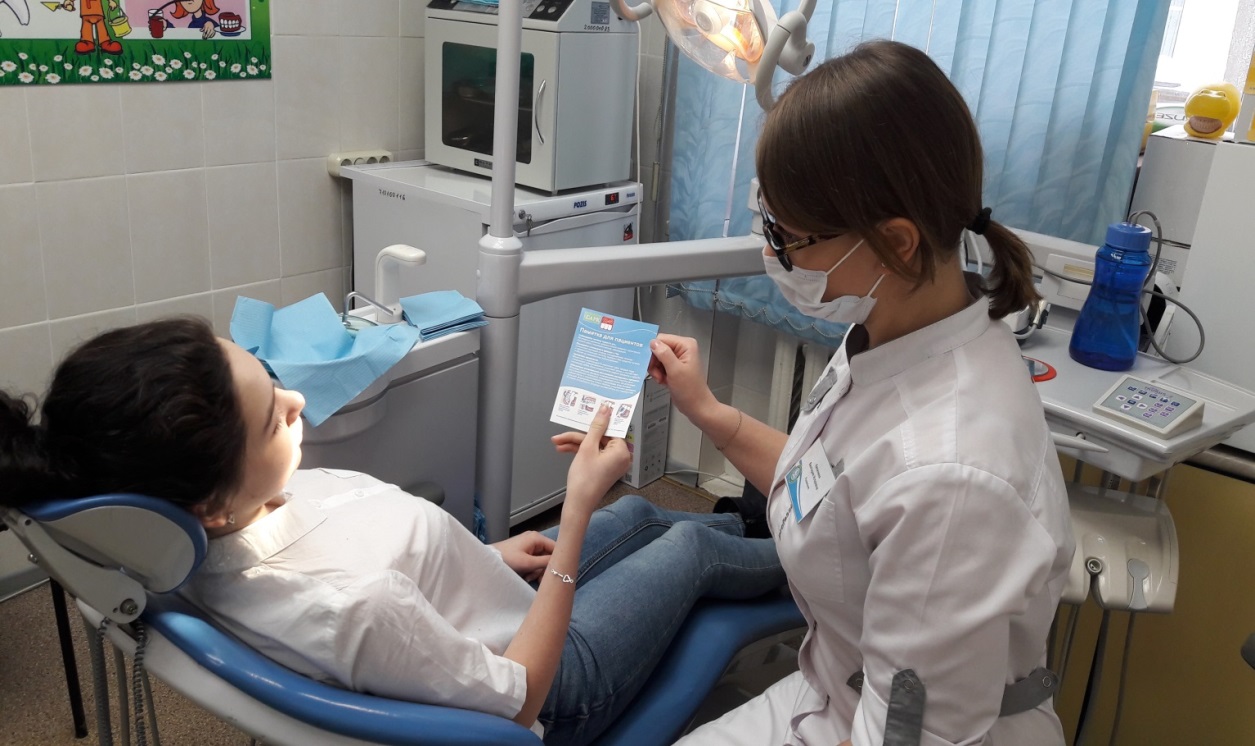 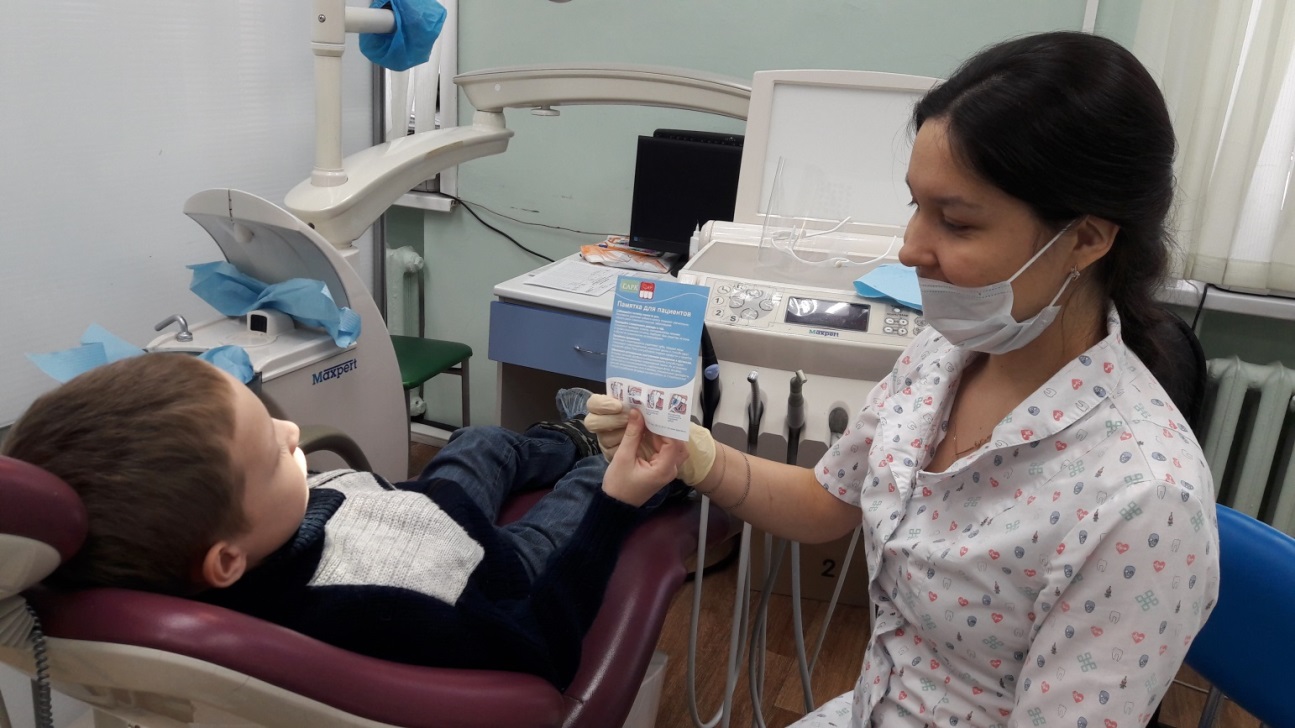 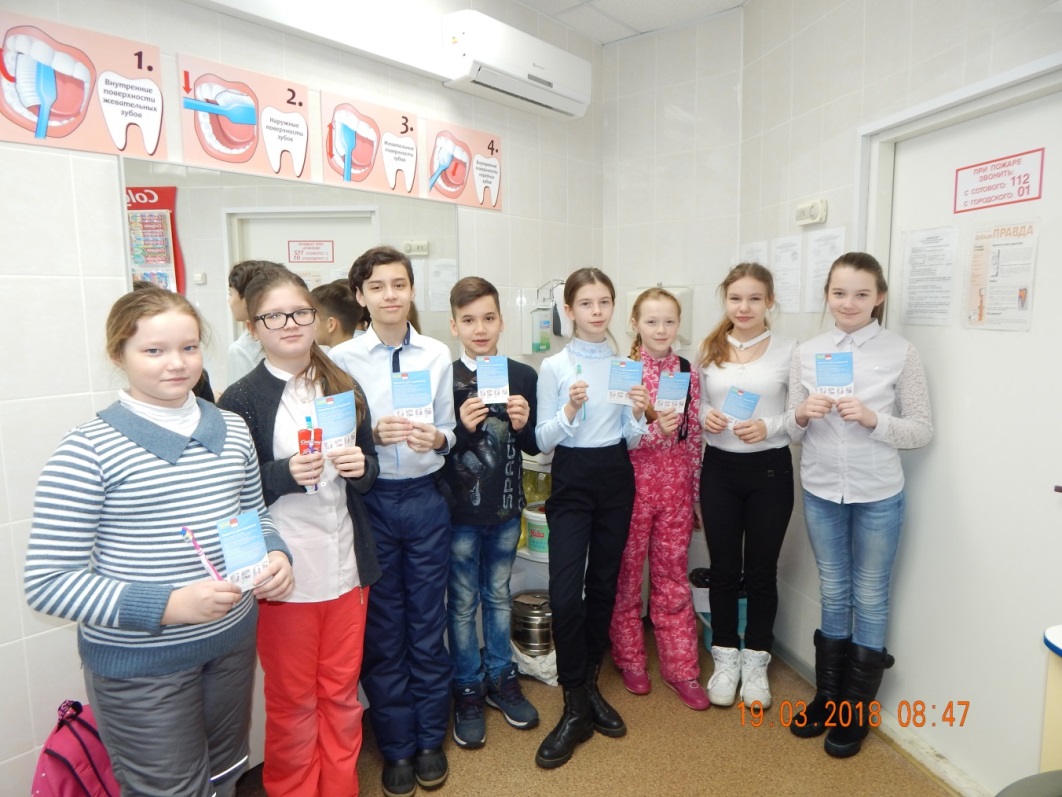 Уроки  гигиены  в   ГУ РК «Детский дом № 1     им. А.А. Католикова  для детей-сирот и детей, оставшихся без попечения родителей»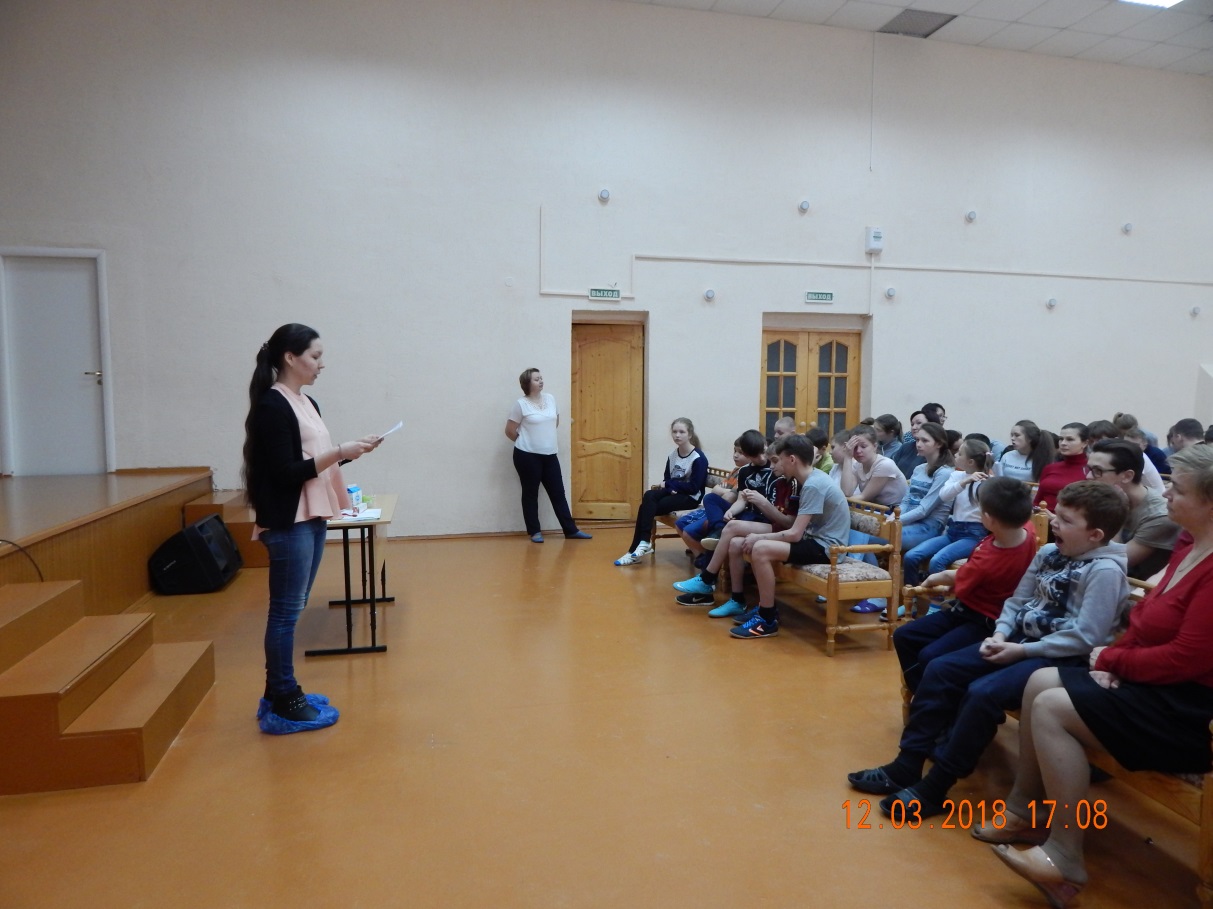 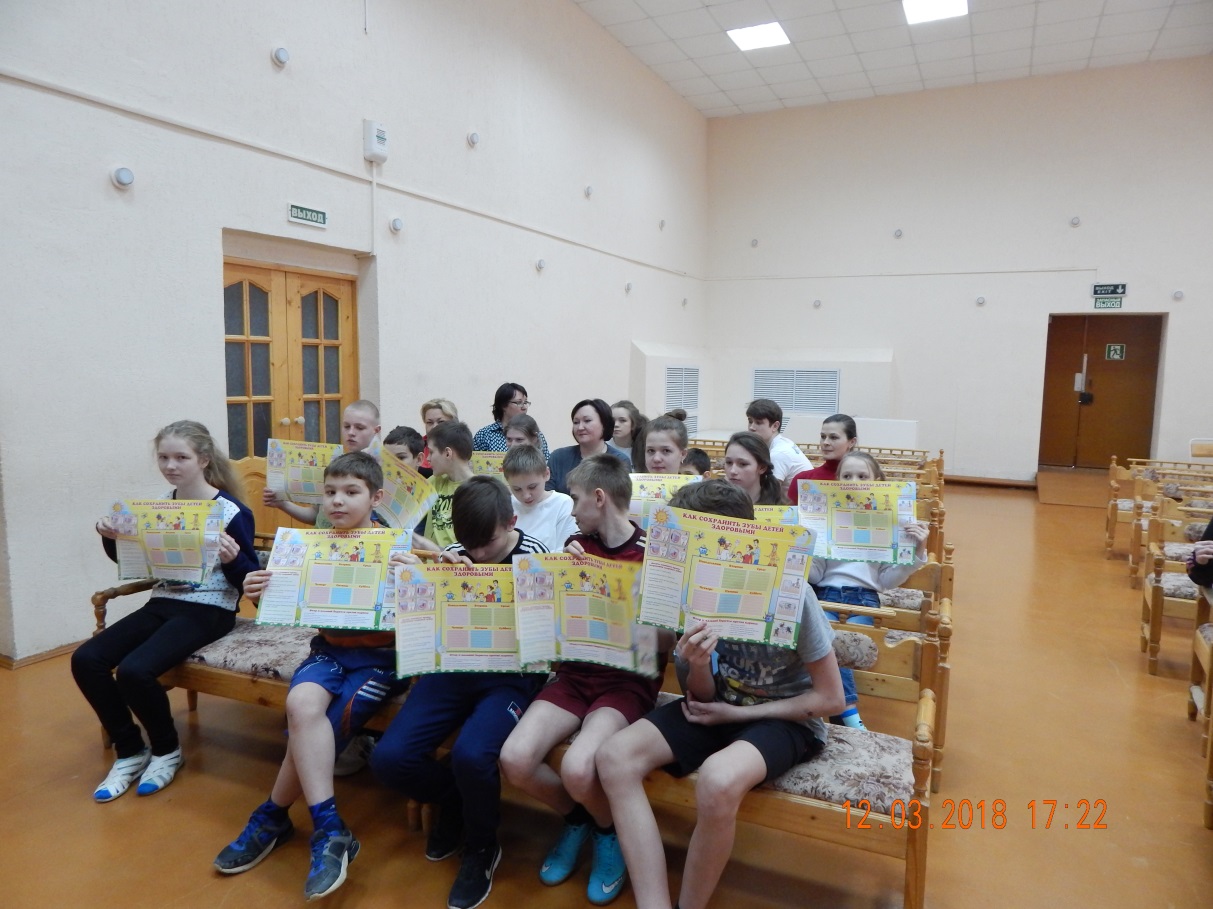 За отчетный период было проведено 2  заседания Совета РОО «СтАРК» на которых рассматривались текущие вопросы. В 2018 году было проведено 4 Республиканских семинара при участии Ассоциации:- «Создаем улыбки. Прямые композитные виниры от А до Я.»  с участием Кондратьевой  Валентины Сергеевны, г. Воронеж ,  ведущего специалиста по эстетической  реставрации зубов стоматологической клиники «Колибри», г. Воронеж                                                                                                                           - «Внедрение современных хирургических и ортопедических протоколов в ежедневную практику» с участием Алешина Дмитрия Сергеевича, ведущего врача –стоматолога хирурга, ортопеда  сети СК  «Европейский стоматологический центр» 3.3 Республиканский семинар «Ключ к успешной эндодонтии» с участием врача-стоматолога  терапевта  клиники  «Ариадна-стом», врача – консультанта  фирмы  Dentsply  Матухны  Юлии  Андреевны.-Республиканский семинар «Профилактика осложнений, связанных с проведением обезболивания в стоматологии и алгоритм оказания неотложной помощи» с  участием Дроздова Олега Эдуардовича ,               специалиста  отдела  стоматологической продукции  ЗАО «3М Россия», провизора, г. Санкт-Петербург -Республиканский семинар совместно с РОО «Стоматологическая ассоциация Республики Коми»   « Прямые композитные реставрации – простые рецепты на каждый день. Концепция Styleltaliano»  с участием Кондратьевой  Валентины Сергеевны, г. Воронеж ,  ведущего специалиста по эстетической реставрации зубов стоматологической клиники «Колибри», г. Воронеж.     Члены СтАРК в 2018 году принимали участие: - в международном  конгрессе по эндодонтии «ENDODONTIC 2018»  (г.Москва)                                                                                                                - в работе XXXIX Всероссийской  научно-практической  конференции  СтАР «Актуальные  проблемы  в стоматологии»                                                                     - в работе  Имплантологического конгресса , Dental GURU   (г.Москва)                                                                                                                                                           - в работе XXXX Всероссийской  научно-практической  конференции  СтАР «Актуальные  проблемы  в стоматологии»                                                                           - в работе профильной комиссии Министерства здравоохранения Российской Федерации  детских стоматологов (г.Москва)                                                                   В 2018 году члены  РОО  «Стоматологическая ассоциация Республики Коми» входили в состав  аккредитационной  комиссии Минздрава РК по специальности «Стоматология профилактическая» для проведения первичной аккредитации специалистов медицинских колледжей Республики Коми.Задачи РОО  «Стоматологическая ассоциация Республики Коми» на 2019 год:Продолжить активную работы по вышеизложенным направлениям отчета ассоциацииПринимать участие в НМО (непрерывное медицинское образование) с целью получения образовательных «кредитов» для специалистовстоматологического профиля (членов ассоциации)Принимать участие  в  аккредитации  специалистов среднего звена по специальности «стоматология ортопедическая» при медицинских колледжах Республики Коми.